ГОСТ Р 53925-2010 (ИСО 5746:2004) Плоскогубцы комбинированные. Общие технические требования, методы контроля и испытаний
ГОСТ Р 53925-2010
(ИСО 5746:2004)

Группа Г24     
     
НАЦИОНАЛЬНЫЙ СТАНДАРТ РОССИЙСКОЙ ФЕДЕРАЦИИПЛОСКОГУБЦЫ КОМБИНИРОВАННЫЕОбщие технические требования, методы контроля и испытанийPliers and nippers. General technical requirements, methods of control and tests

ОКС 25.140.30
ОКП 39 2641Дата введения 2012-01-01     
     
Предисловие
Цели и принципы стандартизации в Российской Федерации установлены Федеральным законом от 27 декабря 2002 г. N 184-ФЗ "О техническом регулировании", а правила применения национальных стандартов Российской Федерации - ГОСТ Р 1.0-2004 "Стандартизация в Российской Федерации. Основные положения"

Сведения о стандарте
1 ПОДГОТОВЛЕН Открытым акционерным обществом "ВНИИИНСТРУМЕНТ" (ОАО "ВНИИИНСТРУМЕНТ")
2 ВНЕСЕН Техническим комитетом по стандартизации ТК 95 "Инструмент"
3 УТВЕРЖДЕН И ВВЕДЕН В ДЕЙСТВИЕ Приказом Федерального агентства по техническому регулированию и метрологии от 12 ноября 2010 г. N 400-ст
4 Настоящий стандарт является модифицированным по отношению к международному стандарту ИСО 5746:2004* "Плоскогубцы и кусачки. Универсальные пассатижи и пассатижи Лайнмена. Размеры и испытательные значения величин" (ISO 5746:2004 "Pliers and nippers - Engineer's and "Lineman's" pliers - Dimensions and test values").
________________
* Доступ к международным и зарубежным документам, упомянутым здесь и далее по тексту, можно получить, перейдя по ссылке. - Примечание изготовителя базы данных.
При этом дополнительные положения, учитывающие потребности национальной экономики и особенности национальной стандартизации, приведены в разделах 2, 4, 6, 7 и в пунктах 3.1.2, 3.2.1, 3.2.3, 5.1-5.6, которые выделены курсивом*.
_______________
* В бумажном оригинале обозначения и номера стандартов и нормативных документов в разделе "Предисловие" и таблице ДА.1 приложения ДА приводятся обычным шрифтом, остальные по тексту документа выделены курсивом. - Примечание изготовителя базы данных.

Наименование настоящего стандарта изменено относительно наименования указанного международного стандарта для приведения в соответствие с ГОСТ Р 1.5-2004 (пункт 3.5).
5 ВВЕДЕН ВПЕРВЫЕ


Информация об изменениях к настоящему стандарту публикуется в ежегодно издаваемом информационном указателе "Национальные стандарты", а текст изменений и поправок - в ежемесячно издаваемых информационных указателях "Национальные стандарты". В случае пересмотра (замены) или отмены настоящего стандарта соответствующее уведомление будет опубликовано в ежемесячно издаваемом информационном указателе "Национальные стандарты". Соответствующая информация, уведомление и тексты размещаются также в информационной системе общего пользования - на официальном сайте Федерального агентства по техническому регулированию и метрологии в сети Интернет

     1 Область применения
Настоящий стандарт распространяется на комбинированные плоскогубцы (далее - плоскогубцы), предназначенные для захвата, манипулирования и перекусывания проволоки.

Настоящий стандарт не распространяется на плоскогубцы, изготовляемые из материалов, предназначенных для работы во взрывоопасных условиях.

2 Нормативные ссылки
В настоящем стандарте использованы нормативные ссылки на следующие стандарты:

ГОСТ Р 52787-2007 Инструмент шарнирно-губцевый. Технические требования (ИСО 5743-2004)

ГОСТ 8.051-81 Государственная система обеспечения единства измерений. Погрешности, допускаемые при измерении линейных размеров до 500 мм

ГОСТ 9.032-74 Единая система защиты от коррозии и старения. Покрытия лакокрасочные. Группы, технические требования и обозначения

ГОСТ 9.301-86 Единая система защиты от коррозии и старения. Покрытия металлические и неметаллические неорганические. Общие требования

ГОСТ 9.302-88 Единая система защиты от коррозии и старения. Покрытия металлические и неметаллические неорганические. Методы контроля

ГОСТ 9013-59 Металлы. Метод измерения твердости по Роквеллу (ИСО 6508-86)

ГОСТ 9378-93 Образцы шероховатости поверхности (сравнения). Общие технические условия (ИСО 2632-1-85, ИСО 2632-2-85)

ГОСТ 11516-94 Ручные инструменты для работ под напряжением до 1000 В переменного и 1500 В постоянного тока. Общие требования и методы испытаний (МЭК 900-87)

ГОСТ 18088-83 Инструмент металлорежущий, алмазный, дереворежущий, слесарно-монтажный и вспомогательный. Упаковка, маркировка, транспортирование и хранение

ГОСТ 26810-86 Инструмент слесарно-монтажный. Правила приемки

Примечание - При пользовании настоящим стандартом целесообразно проверить действие ссылочных стандартов в информационной системе общего пользования - на официальном сайте Федерального агентства по техническому регулированию и метрологии в сети Интернет или по ежегодно издаваемому информационному указателю "Национальные стандарты", который опубликован по состоянию на 1 января текущего года, и по соответствующим ежемесячно издаваемым информационным указателям, опубликованным в текущем году. Если ссылочный стандарт заменен (изменен), то при пользовании настоящим стандартом следует руководствоваться заменяющим (измененным) стандартом. Если ссылочный стандарт отменен без замены, то положение, в котором дана ссылка на него, применяется в части, не затрагивающей эту ссылку.

3 Технические требования3.1 Основные размеры
3.1.1 Плоскогубцы следует изготовлять исполнений:
1 - с удлиненными губками (универсального назначения);
2 - с короткими губками (для монтажных работ).

Плоскогубцы следует изготовлять без изолирующих рукояток или с изолирующими рукоятками в соответствии с ГОСТ 11516.
3.1.2 Основные размеры плоскогубцев должны соответствовать указанным на рисунке 1 и в таблице 1.

Исполнение 1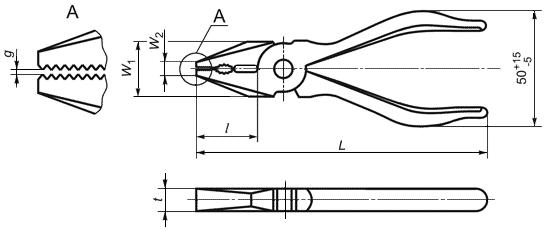 
Исполнение 2Примечания
1 Размеры плоскогубцев даны без учета изолирующих рукояток.
2 Размер  измеряют при закрытых плоскогубцах.
Рисунок 1

Таблица 1
В миллиметрах

Пример условного обозначения комбинированных плоскогубцев исполнения 1, общей длиной 200 мм, без изолирующих рукояток с покрытием Х9:
Плоскогубцы 1-200-Х9 ГОСТ Р 53925-2010
то же с изолирующими рукоятками:
Плоскогубцы 1-200-И-Х9 ГОСТ Р 53925-20103.2 Характеристики
3.2.1 Технические требования - по ГОСТ Р 52787.
3.2.2 Надежность (прочность и долговечность) и работоспособность плоскогубцев определяют выдерживанием нагрузок при испытаниях:

- на прочность рукояток;

- на кручение;

- на перекусывание режущими кромками проволоки.

Условия испытаний приведены в разделе 5.
3.2.3 Плоскогубцы, предназначенные для работы в электроустановках напряжением до 1000 В, должны соответствовать ГОСТ 11516.
3.2.4 Маркировка

На плоскогубцах должен быть четко нанесен товарный знак предприятия-изготовителя.

Маркировка плоскогубцев с изолирующими рукоятками - по ГОСТ 11516.

Остальная маркировка - по заказу потребителя.

4 Правила приемки_________________* Наименование раздела 4 в бумажном оригинале выделено курсивом. - Примечание изготовителя базы данных.
4.1 Приемка плоскогубцев - по ГОСТ 26810 и ГОСТ 11516.

5 Методы контроля и испытаний5.1 Размеры плоскогубцев проверяют универсальными или специальными средствами измерений.
5.2 Контроль твердости - по ГОСТ 9013.
5.3 При контроле размерных параметров плоскогубцев применяют методы и средства измерения, погрешность которых должна быть не более значений, указанных в ГОСТ 8.051.
5.4 Шероховатость поверхностей плоскогубцев следует проверять сравнением с образцами шероховатости по ГОСТ 9378 или с контрольными образцами, имеющими параметры шероховатости поверхностей не более указанных в ГОСТ Р 52787 (раздел 3).
5.5 Качество гальванических покрытий проверяют по ГОСТ 9.301 и ГОСТ 9.302, лакокрасочных покрытий - по ГОСТ 9.032.
5.6 Усилие для раскрытия губок плоскогубцев не должно превышать 9,8 Н.
5.7 Испытания на прочность рукояток
5.7.1 Испытания плоскогубцев на прочность рукояток проводят приложением нагрузки F в местах наибольшего расстояния между рукоятками на расстоянии  от оси шарнира.
5.7.2 Для испытаний между вершинами губок плоскогубцев вставляют образец, обеспечивающий зазор (3±1) мм. Размеры и профиль образца должны обеспечивать контакт на длине (8±1) мм от вершины губок. Образец для испытаний должен иметь твердость 30…40 HRC.
5.7.3 Первоначально к рукояткам прикладывают нагрузку 50 Н и измеряют расстояние между рукоятками , увеличивают нагрузку до усилия , указанного в таблице 2, затем уменьшают до 50 Н. Нагрузка должна быть приложена четыре раза. После этого повторно измеряют расстояние между рукоятками  на том же расстоянии .

Разница между первым и вторым измерениями не должна превышать максимального значения остаточной деформации , приведенного в таблице 2.

Примечание - Если испытание рукояток на прочность невозможно проводить на расстоянии  от оси шарнира, выбирают другое расстояние  и вычисляют прилагаемую нагрузку  по формуле
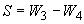 ,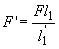 
где значения  и  взяты из таблицы 2.

5.7.4 Размеры , значения нагрузок  и остаточной деформации  при испытании плоскогубцев должны соответствовать указанным на рисунке 2 и в таблице 2.
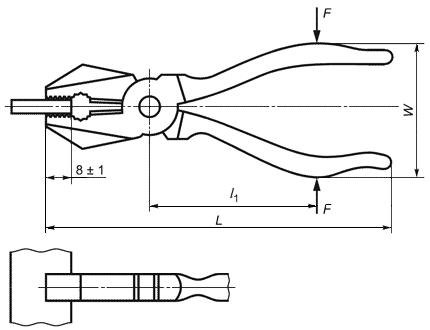 
Рисунок 2

Таблица 2
Размеры в миллиметрах5.7.5 После испытания не должно быть деформации инструмента, влияющей на его использование по назначению.
5.8 Испытания на кручение
5.8.1 При испытаниях плоскогубцев на кручение плоской зажимной поверхностью плоскогубцев захватывают образец - пластину толщиной (3,0±0,1) мм, шириной (12±1) мм. Образцы должны иметь твердость 45…50 HRC.
5.8.2 К рукояткам прикладывают сжимающую нагрузку 50 Н на расстоянии  от оси шарнира для того, чтобы противодействовать крутящему моменту. Крутящий момент  прикладывают в обоих направлениях.
5.8.3 Значения крутящего момента и допустимого угла поворота  приведены на рисунке 3 и в таблице 3.

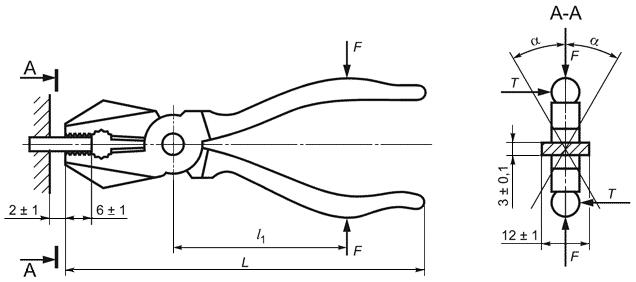 
Рисунок 3

Таблица 3
Размеры в миллиметрах5.8.4 Любое ослабление шарнира или остаточная деформация губок, являющиеся результатом испытаний, не должны влиять на использование плоскогубцев по назначению.
5.9 Испытания на перекусывание
5.9.1 Испытания на перекусывание проводят на проволоке средней твердости диаметром 1,6 мм и прочностью на растяжение 1600 МПа.
5.9.2 Перед испытанием плоскогубцев на перекусывание проводят калибровку проволоки на силу перекусывания на испытательном оборудовании, схема работы которого приведена на рисунке 4.

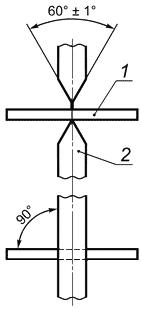 1 - калибруемая проволока; 2 - твердосплавный резец
Рисунок 45.9.3 Испытательное оборудование включает в себя два твердосплавных резца, режущие кромки которых заточены под углом 60°±1° с радиусом закругления при вершине 0,3 мм. Режущие кромки резцов располагают параллельно друг другу и под прямым углом к испытуемой проволоке. Затем фиксируют силу, необходимую для перекусывания. Среднее значение трех измерений должно соответствовать значению (1800±90) Н.
5.9.4 Для испытания на перекусывание проволоку вставляют в губки плоскогубцев на расстоянии  от оси шарнира и прикладывают нагрузку  к рукояткам в точках на расстоянии . Размеры , , значение нагрузки  должны соответствовать указанным на рисунке 5 и в таблице 4.
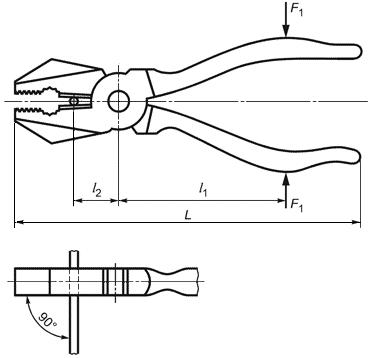 
Рисунок 5

Таблица 4
Размеры в миллиметрах

Примечание - Для плоскогубцев, имеющих другое соотношение рычагов ( и ), отличающееся от данных, приведенных в таблице 4, проводится пересчет наибольшей нагрузки перекусывания  по формуле
,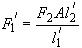 
где  - поправочный коэффициент, равный 1,6 для проволоки средней твердости;

 - сила резания, равная (1800±90) Н.
5.9.5 После испытаний на режущих кромках не должно быть зазубривания и других дефектов, влияющих на работоспособность.
5.9.6 После испытаний плоскогубцы должны быть способны перекусывать мягкую медную, медно-оловянную или бронзовую проволоку с прочностью на растяжение 740-830 МПа диаметром 1 мм и длиной 25 мм.
5.9.7 Проволока должна быть расположена перпендикулярно к режущим кромкам плоскогубцев, поддерживаться только губками плоскогубцев и перекусываться усилием руки полностью без смятия и изгиба.

6 Транспортирование и хранение_________________* Наименование раздела 6 в бумажном оригинале выделено курсивом. - Примечание изготовителя базы данных.
6.1 Транспортирование и хранение - по ГОСТ 18088 и ГОСТ 11516.

7 Гарантии изготовителя_________________* Наименование раздела 7 в бумажном оригинале выделено курсивом. - Примечание изготовителя базы данных.
7.1 Изготовитель гарантирует соответствие плоскогубцев требованиям настоящего стандарта при соблюдении условий применения и хранения, установленных настоящим стандартом.

Приложение. Сведения о соответствии ссылочных национальных и межгосударственных стандартов международным стандартам, использованным в качестве ссылочных в примененном международном стандартеПриложение ДА
(обязательное)

Таблица ДА.1
Исполнение, 
не более, 
не более, 
не более, 
не болееНомин.Пред. откл.Номин.Пред. откл.1125±624±4205,010,00,3140±830±4235,610,00,3160±932±5256,311,20,4180±1036±6287,112,50,4200±1140±8328,014,00,5220±1245±10359,016,00,5250±1445±124010,020,00,62125±620±4205,010,00,4165±1432±7279,017,01,1190±1433±7309,017,01,1215±1438±83810,020,01,3250±1440±83810,020,01,3ИсполнениеИспытание рукояток на прочностьИспытание рукояток на прочностьНагрузка , НОстаточная деформация , не более1125709601140701000160801120180901260200100140022011014002501251400212570960165901120190100126021512014002501401400ИсполнениеИспытание на кручениеИспытание на кручениеКрутящий момент, Н·мУгол поворота , не более11257015±15°14070151608015180901520010020±20°220110202501252021257015±15°1659015190100152151202025014020ИсполнениеИспытание на перекусывание проволокиИспытание на перекусывание проволокиДиаметр проволокиНагрузка , Н, 
не более112570121,458014070141,616080161809018200100202201102225012525212570121,458016590161,6190100182151202025014022Обозначение ссылочного национального стандарта, межгосударственного стандартаСтепень соответствияОбозначение и наименование ссылочного международного стандартаГОСТ Р 52787-2007MODИСО 5743:2004 "Плоскогубцы и острогубцы. Общие технические требования"ГОСТ 9013-59MODИСО 6508:86 "Материалы металлические. Испытание на твердость. Определение твердости по Роквеллу (шкалы A-B-C-D-E-F-G-H-K)ГОСТ 9378-93MODИСО 2632-1:1985 "Образцы для сравнения шероховатости. Часть 1. Образцы обточенные, шлифованные, расточенные, фрезерованные, профилированные и строганые"

ИСО 2632-2:1985 "Образцы для сравнения шероховатости. Часть 2. Образцы, подвергнутые электроискровой, пескоструйной, дробеструйной обработке и полированию"ГОСТ 11516-94MODМЭК 900-87 "Ручные инструменты для работ под напряжением до 1000 В переменного и 1500 В постоянного тока"Пимечание - В настоящей таблице использовано следующее обозначение степени соответствия стандартов:

- MOD - модифицированные стандарты.Пимечание - В настоящей таблице использовано следующее обозначение степени соответствия стандартов:

- MOD - модифицированные стандарты.Пимечание - В настоящей таблице использовано следующее обозначение степени соответствия стандартов:

- MOD - модифицированные стандарты.